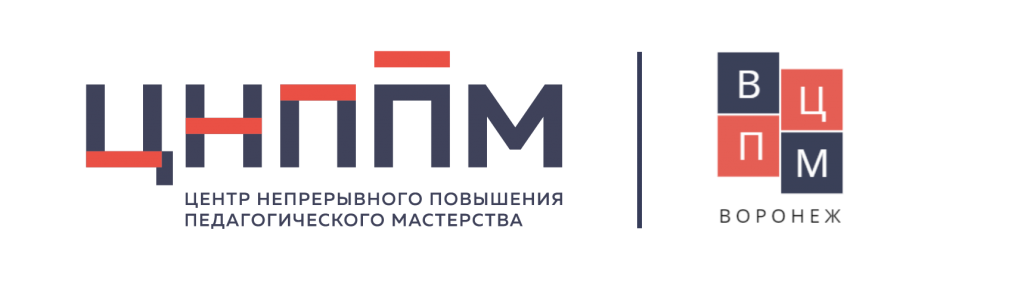 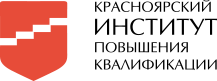 Индивидуальный образовательный маршрутФИО (полностью)Муниципалитетг. Норильскг. Норильскг. Норильскг. НорильскОрганизацияМБОУ "СШ № 17"МБОУ "СШ № 17"МБОУ "СШ № 17"МБОУ "СШ № 17"ДолжностьПрофессиональные дефициты / Задачи на предстоящий периодОбразовательные задачиФормы работы/ взаимодействия по реализации образовательных задачСроки реализации(указать даты:месяц(ы), год)Форма предъявления результата12345Профессиональный дефицит:-испытываю затруднения в регулировании поведения обучающихся для обеспечения безопасной образовательной среды и поддержания дисциплины в группе продленного дняЗадачи обучения: - изучить современные методы приёмы по вопросам профилактики и коррекции нарушений поведения школьников в ГПД1.Самодиагностика и диагностика педагогических компетенций в области профилактики и коррекции нарушений поведения школьников в виде теста в формате практических кейсов на интенсиве «Я Учитель 3.0» Апрель2023г.Выполнение теста по теме: «Работа с трудным поведением»Профессиональный дефицит:-испытываю затруднения в регулировании поведения обучающихся для обеспечения безопасной образовательной среды и поддержания дисциплины в группе продленного дняЗадачи обучения: - изучить современные методы приёмы по вопросам профилактики и коррекции нарушений поведения школьников в ГПД2.Статья учителя – логопеда Кулишова Е.В. для изучения современных методов технологий профилактики и коррекции нарушений поведения школьников, для применения данных технологий на практике по теме «Использование современных образовательных технологий в обучении и воспитании. Результативность применения современных педагогических технологий в образовательном процессе. Эффективность использования образовательных технологий в процессе обучения» https://bolcheknig.ru/history/ispolzovanie-sovremennyh-obrazovatelnyh-tehnologii-v-obuchenii-i/Май 2023г.Создание памятки для обучающихся  по теме «Правила поведения в школе» для учащихся 2 «А» классаПрофессиональный дефицит:-испытываю затруднения в регулировании поведения обучающихся для обеспечения безопасной образовательной среды и поддержания дисциплины в группе продленного дняЗадачи обучения: - изучить современные методы приёмы по вопросам профилактики и коррекции нарушений поведения школьников в ГПД3. Самообразование через научно - образовательные сайтыпо направлению коррекции поведения учащихся.Доклад по теме: «Методы и приёмы формирования учебной мотивации у младших школьников». Тихомирова О.Вhttps://nsportal.ru/nachalnaya-shkola/obshchepedagogicheskie-tekhnologii/2020/02/19/metody-i-priyomy-formirovaniyaМай 2023 г.Методическая копилка в локальной сети школы с обучающими материалами для воспитателей ГПДПрофессиональный дефицит:-испытываю затруднения в регулировании поведения обучающихся для обеспечения безопасной образовательной среды и поддержания дисциплины в группе продленного дняЗадачи обучения: - изучить современные методы приёмы по вопросам профилактики и коррекции нарушений поведения школьников в ГПД4.Семинар - тренинг на тему «Учитель и проблемы дисциплины» Баринова И.Г.https://infourok.ru/seminar-trening-na-temu-uchitel-i-problemi-disciplini-872510.htmlМай - июнь2023г.Публикация материала по теме: «Регулированиеповедения обучающихся для обеспечения безопасной образовательной среды и поддержания дисциплины в группе продленного дняна образовательном сайте https://infourok.ruПрофессиональный дефицит:-испытываю затруднения в регулировании поведения обучающихся для обеспечения безопасной образовательной среды и поддержания дисциплины в группе продленного дня-освоить современные методы и приёмы коррекции нарушений поведения учащихся1. Просмотр вебинара на тему «Педагогическое воздействие и управление классом»https://www.prodlenka.org/vebinary/sovremennye-pedagogicheskie-tehnologii/16982-vebinar-pedagogicheskoe-vozdejstvie-i-upravlenСентябрь - октябрь2023 г. Внеурочное мероприятие  во 2 «А» классе на тему «День Земли» с эффективными приёмами поддержания дисциплиныПрофессиональный дефицит:-испытываю затруднения в регулировании поведения обучающихся для обеспечения безопасной образовательной среды и поддержания дисциплины в группе продленного дня-освоить современные методы и приёмы коррекции нарушений поведения учащихся2.Изучение лекционного материала«Профессиональная компетентность педагога и педагогическое мастерство»https://infourok.ru/seminar-kriterialnoe-ocenivanie-kak-novaya-tehnologiya-v-sovremennoy-shkole-3649337.htmlНоябрь2023 г.Выступление на ШМО учителей начальных классов по теме«Если дисциплина – проблема»Профессиональный дефицит:-испытываю затруднения в регулировании поведения обучающихся для обеспечения безопасной образовательной среды и поддержания дисциплины в группе продленного дня-освоить современные методы и приёмы коррекции нарушений поведения учащихся3. Взаимопосещение мероприятий ГПД с применением эффективных приёмов воспитания и обучения в рамках декады ШМО начальной школыНоябрь2023 г.Участие в работе круглого стола на школьном уровне с докладом по теме «Воспитание и дисциплина» Профессиональный дефицит:-испытываю затруднения в регулировании поведения обучающихся для обеспечения безопасной образовательной среды и поддержания дисциплины в группе продленного дня-освоить современные методы и приёмы коррекции нарушений поведения учащихся4. Планируется прохождение курсовой подготовки (КПК) по теме«Педагог дополнительного образования: современные подходы к профессиональной деятельности»https://infourok.ru/kursy/pedagog-dopolnitelnogo-obrazovaniya-sovremennye-podhody-k-professionalnoj-deyatelnosti-745?utm_source=infourok&utm_medium=kursy-catalog&utm_campaign=plitki-s-kursamiДекабрь2023 г.Применение полученных знаний на практикеПрофессиональный дефицит:-испытываю затруднения в регулировании поведения обучающихся для обеспечения безопасной образовательной среды и поддержания дисциплины в группе продленного дняЗадачи на изменение деятельности- овладеть современными образовательными технологиями,методическими приемами, педагогическими средствами и постоянно их совершенствовать1. Разработка сценария для участия в реализации общешкольного воспитательного проекта «Дружба народов – сила страны» как одна из форм воспитания нравственного отношения к культуре и обычаям людей разных национальностейЯнварь 2024 г.Внеклассное мероприятие в 3 «А» классе в рамках воспитательного проекта  «Дружба народов– сила страны»» по теме «Мы такие разные»Профессиональный дефицит:-испытываю затруднения в регулировании поведения обучающихся для обеспечения безопасной образовательной среды и поддержания дисциплины в группе продленного дняЗадачи на изменение деятельности- овладеть современными образовательными технологиями,методическими приемами, педагогическими средствами и постоянно их совершенствовать2.Разработка сценария для проведения родительского собрания в 3 «А» классеЯнварь 2024 г.Выступлениена классном родительском  собрании 3 «А» классапо  теме «Дети и проблема школьной дисциплины»Профессиональный дефицит:-испытываю затруднения в регулировании поведения обучающихся для обеспечения безопасной образовательной среды и поддержания дисциплины в группе продленного дняЗадачи на изменение деятельности- овладеть современными образовательными технологиями,методическими приемами, педагогическими средствами и постоянно их совершенствовать3. Разработка материала для проведения мониторинга учащихся с целью выявления уровня воспитанности обучающихся 3 «А» классаФевраль 2024 г.Применение контрольного листа воспитанности учащихся в 3 «А» классе- внедрить в учебную воспитательную деятельностьэффективные методы и приемы поддержания дисциплины1. Подготовка публикации конспекта внеклассного мероприятия на тему «День Земли» на образовательном сайтеhttps://multiurok.ruМарт 2024 г.Выступление  на заседании ГМО  учителей начальных классов г.Норильска с целью представления опыта  по теме «Коррекция нарушений поведения школьников обучающихся в группе продленного дня»- внедрить в учебную воспитательную деятельностьэффективные методы и приемы поддержания дисциплины2. Разработка материала для открытого клубного часа в рамках ГПДАпрель –май 2024 г.Проведение викторины среди 3-х классов по теме «Воспитанность  - залог успеха»